Rental Inquiry Form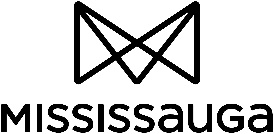 Meadowvale TheatreThis request form must be completed in its entirety and returned to meadowvale.theatre@mississauga.ca.Form must be returned no earlier than twelve (12) months prior to the event date.Booking requests are accepted on a first-come, first-serve basis as of 8am.By requesting a booking, you understand and agree to the Meadowvale Theatre Guidelines.Booking requests for the Auditorium received within four (4) months of the event date will not be considered.Independent booking of Rehearsal Hall and Lobby, not including the Auditorium can be requested three (3) months in advance.This is an initial inquiry form only, subject to approval. Completion of this form does not guarantee your event.*Personal information is collected under the authority of Section 11 of the Municipal Act, 2001, c.25. The information will be used for the administration of event performance(s) at Meadowvale Theatre and to contact you regarding your event/performance(s). Questions about this collection should be directed to meadowvale.theatre@mississauga.ca.Client Information	Organization Name:					Organization Status:			Organization Address:			Organization Website:					Name of Signing Authority:			Telephone Number:				Email Address:						Business HST Registration Number:	Have you booked Meadowvale Theatre in the last three (3) years?   If no, please provide the business contact information of a previous venue you have rented. This is mandatory and staff may be in tough with the contact provided to complete a reference check:Facility Rental InformationFacility access is from 8:00am to 11:59pm Sunday – Saturday.Doors to the building open to attendees one (1) hour before show time and doors to the theatre auditorium open thirty (30) minutes before show time.For events with multiple performances in a day, please allow ninety (90) minutes between performances.Meadowvale Theatre is attached to a public high school and we are unable to use the parking lot from 2:00pm – 3:00pm weekdays during the school year. Please keep this in mind when scheduling your events and run times.Preferred Rental Space(s):		Theatre Auditorium (395 seats)		Lobby (Required with an audience)		Rehearsal HallTheatre Auditorium Times (if applicable):	Stage Access Start Time:		Stage Access End Time:			Show Start Time:			Show End Time:			Lobby Access Time (if applicable):	Rehearsal Hall Times (if applicable):	Start Time:				End Time:			Please answer the following questions: 	YES	NO	 		Set Construction	 		Multi-Level Set	 		Risers Exceeding 4 Feet	 		Use of Weapons or Stage Combat               			Use of Pyro Technics and/or Live Flame	 		Use of Audience on Stage	 		Rigging (such as banners, backdrops or signs)If you answer yes to any of these questions, a minimum of $5 million general liability will be required. If you answer no to all of these questions, a minimum of $2 million general liability will suffice.Facility User Insurance: Will you purchase Facility User Insurance through the City of Mississauga or will you be providing your own insurance on the provided City of Mississauga insurance template?Event Information	Name of Event:					Performing Group/Artist Name:		Type of Event:					Provide a Brief Description:		Audience Type:					Preferred Event Date:			Second Date Choice:			Third Date Choice:			Performance InformationIt is mandatory to use our in-house box office to process tickets for all events in the auditorium with an audience regardless if it is a private or public event. Will your event have tickets that are sold publicly?   	*The information collected by the City of Mississauga for all events, is protected under the Municipal Freedom of Information and Protection of Privacy Act and cannot be shared with clients. This includes patron information and certain ticketing data.Approximate Run Time:	Intermission:		Number of Performances:	Expected Attendance:	Average Ticket Price:	Live or Recorded Music:	Number of People Backstage:	Please list your technical requirements; select all that apply.		Intelligent Lighting Package (Moving Lights) 		Projector *Will require an additional technician. 		Fog Machine/Hazer		Wireless Microphone (Number of microphones needed: 		Wireless Communication Pack		Dance FloorDo you have a Stage Manager?   	Do you have a Production Manager?   	ConcessionsThe theatre may sell concession food items to guests at no additional charge to you, the client. However, you can instead, provide food prepared by a licensed caterer for your guests in the lobby. If you opt to provide your own food, Peel Public Health will need to be contacted by submitting a Special Events Application no later than 15 days prior to your event.Will you be providing your own catering from a licensed caterer?   Additional InformationName of VenueDate RentedVenue Contact PersonPhoneEmail Address